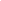 KompetenceudvalgVordingborg IntegrationsrådSagsfremstillingReferatet fra integrationsrådsmøde d. 21.03.22 er godkendt af formanden og er fremsendt til rådets medlemmer som bilag.BilagReferat fra konstituerende integrationsrådsmødeIndstillingAdministrationen indstiller,Beslutning i Integrationsråd den 14. juni 2022Fraværende: Bigman Nkunkununu, Muna Ahmed, Shirin SamirDer var indsat et forkert bilag, hvorfor referatet fra sidste møde eftersendes pr. mail til rådets medlemmer. Godkendelse og bemærkninger tages op på næstkommende møde. KompetenceudvalgVordingborg IntegrationsrådSagsfremstillingFormandskabet har fastsat dagsordenens indhold. Dagsorden og bilag er fremsendt til rådets medlemmer.BilagDagsorden og vedlagte bilagIndstillingAdministrationen indstiller,Beslutning i Integrationsråd den 14. juni 2022Fraværende: Bigman Nkunkununu, Muna Ahmed, Shirin SamirDagsordenen blev godkendt uden nogen bemærkninger. KompetenceudvalgVordingborg IntegrationsrådSagsfremstillingFormandskabet orienterer om følgende:Nyt rådsmedlem:Da Ahmet er fraflyttet Vordingborg Kommune og dermed udtrådt af rådet, skal et nyt medlem tiltrædes. Dette bliver Mehran Ebrahimi, der pt. har siddet som suppleant i rådet. Mehran glæder sig til at tiltræde som ordinært medlem.  Ny dato for temadrøftelse:Temadrøftelsen om rådets virke mm. med Borger og Arbejdsmarkedschef Lotte Svilling rykkes til mødet d. 6. oktober 2022.BilagNy medlemsliste for IntegrationsrådetBilagIndstillingAdministrationen indstiller,Beslutning i Integrationsråd den 14. juni 2022Fraværende: Bigman Nkunkununu, Muna Ahmed, Shirin SamirFormandskabets orienteringer blev taget til efterretning. Det blev påpeget, at Muna Ahmed er fraflyttet kommunen og derfor er udtrådt af rådet. Der skal derfor udpeges et nyt medlem blandt suppleanterne. Administrationen går videre med dette. KompetenceudvalgVordingborg IntegrationsrådSagsfremstillingIntegrationsrådet følger Ukrainesituationen nøje. Til dagens møde vil der være en deltager fra Borger og Arbejdsmarked til at give en status på området.BilagIndstillingAdministrationen indstiller,Beslutning i Integrationsråd den 14. juni 2022Fraværende: Bigman Nkunkununu, Muna Ahmed, Shirin SamirTeamleder Rie Ingmann gæstede mødet for at give en status på Ukraine-situationen i Vordingborg Kommune. Rie havde medbragt en video og et nyhedsbrev, der gav et godt indblik i, hvad det kræver af medarbejderne at modtage de ukrainske medborgere. Rie kvitterede for den store arbejdsindsats, som Integrationsteamet har ydet i forbindelse med modtagelse af de ukrainske medborgere. Derudover gav Rie en status på antal modtagne, antal med midlertidig opholdstilladelse, antal børn blandt de modtagne, antal i job etc. Rie fremhævede, at Røde Kors er en stor hjælp ift. at tilbyde ekstra støtte.Efter Ries oplæg var der spørgsmål og drøftelser med integrationsrådet. Integrationsrådet kvitterede herefter for Ries oplæg.Orienteringen blev taget til efterretning. KompetenceudvalgVordingborg IntegrationsrådSagsfremstillingPunktet drøftes kl. 18.15-20.00På sidste møde i Integrationsrådet blev der nedsat en række arbejdsgrupper for rådets nuværende periode. Arbejdsgrupperne er følgende:Sundhed v. Shirin, Khedi og LisbethKultur (herunder integrationspris, foredrag, ture og aktiviteter) v. Shirin, Bigman, Khedi, Muna og MetteFor at få planlagt arbejdsgruppernes forestående arbejde, afsættes der tid af til, at hver arbejdsgruppe kan drøfte og planlægge de næste skridt.Der opfordres til, at de relevante arbejdsgruppemedlemmer udenfor rådet inviteres med til denne drøftelse. Der afsættes 45 min til dette punkt inkl. spisning.IndstillingAdministrationen indstiller,Beslutning i Integrationsråd den 14. juni 2022Fraværende: Bigman Nkunkununu, Muna Ahmed, Shirin SamirPunktet blev taget til efterretning. Der blev opfordret til, at der indtænkes flere mulige kandidater til arbejdsgrupperne. Herefter var der afsat 45 minutter til arbejde i arbejdsgrupperne. På baggrund af dette fremlagde grupperne følgende:Kultur-gruppen (Shirin, Bigman, Mehran og Mette. I gruppen deltager desuden tidligere medlem Pia Levin.)Ønsker at arbejde videre med følgende arrangementer:- Foredrag med den kvindelige Imam (sep/okt)- Dragetur 11.09.22- Nytårsfest 21.03.23- Vordingborg Messen i uge 7Sundhedsgruppen (Khedi, Lisbeth, Kirsten):Ønsker at arbejde videre med følgende arrangementer:- Sport og bevægelse - DGI huset - november- Motion og dansk (gåture med sprogtræning som i Røde Kors)- Temadrøftelse med sundheds- og tandplejen til Integrationsrådsmøde 30.11Derudover mødes gruppen 05.09 kl. 17.00 på Haminavej 17 til videre arbejde. KompetenceudvalgVordingborg IntegrationsrådSagsfremstillingIntegrationsrådet ønsker at opdyrke netværk til ’nabokommunernes’ integrationsråd med henblik på vidensdeling, inspiration mm. Dette gælder Lolland Kommunes og Næstved Kommunes Integrationsråd.Formandskabet foreslår, at de 2 kommuner inviteres med til prisoverrækkelsen af Integrationsprisen 2022, og at der efterfølgende bliver et program med mulighed for networking.IndstillingAdministrationen indstiller,Beslutning i Integrationsråd den 14. juni 2022Fraværende: Bigman Nkunkununu, Muna Ahmed, Shirin SamirForslaget blev taget til efterretning.Derudover blev formen drøftet. Forslaget er, at det integrationsråd, der inviterer, bestemmer dagsordenen. Men gerne noget med oplæg og efterfølgende debat. Administrationen går videre med at kontakte Lolland og Næstved Kommuner. KompetenceudvalgVordingborg IntegrationsrådSagsfremstillingVordingborg kommunes Integrationspris er indstiftet af Vordingborg kommunes Integrationsråd i 2016. Den tildeles for at udtrykke offentlig anerkendelse over for enkeltpersoner, arbejdspladser eller foreninger, der har udvist særlige initiativer, med det formål at fremme mangfoldighed og integration og derigennem kunne være rollemodel for andre.I 2021 blev for første gang at uddelt 2 priser; den ene til enkeltpersoner og den anden til arbejdspladser, virksomheder eller foreninger som opfylder et eller flere af nedenstående kriterier.Overrækkelse af Integrationsprisen plejer at finde sted i slutningen af året.Formandskabet forslår, at Integrationsrådet inviterer en tidligere vinder af prisen med, der kan holde et kort inspirationsoplæg.BilagTil sagsfremstilling er vedlagt følgende:Nuværende kriterier for tildeling af IntegrationsprisenArbejdsgangsbeskrivelse vedr. afvikling af IntegrationsprisenBilagBeslutning i Integrationsråd den 14. juni 2022Fraværende: Bigman Nkunkununu, Muna Ahmed, Shirin SamirNuværende kriterier for uddeling af integrationspris blev godkendt og videreført.Arbejdsgangsbeskrivelsen blev taget til efterretning. Derudover drøftede rådet antal priser, og vil gerne igen i år uddele 2 priser. Med prisen følger diplom med begrundelse, buket, et stykke lokal kunst.Integrationsprisenerne 2022 uddeles torsdag d. 3. november kl. 17-19. Byrådssal, borgmester, forplejning er booket/vil blive booket. Mette er tovholder. Kriterier og pressemeddelelse sendes ud 15.08.22. Administrationen er tovholder.Frist for indstillinger er 03.10.22KompetenceudvalgVordingborg IntegrationsrådSagsfremstillingDer afholdes i år Folkemøde på Møn d. 18. + 19. august. Integrationsrådet har tidligere deltaget på Folkemødet. Såfremt rådet ønsker at deltage i år, skal der findes 2-3 personer, der har tid og lyst til at være repræsenteret ved Integrationsrådets stand.Det foreslås at undersøge, hvorvidt Integrationsrådet kan være en del af Vordingborg Kommunes stand.Formået med deltagelse på Folkemødet er dialog med medborgere og oplysning om Integrationsrådet og dets virke. IndstillingAdministrationen indstiller,Beslutning i Integrationsråd den 14. juni 2022Fraværende: Bigman Nkunkununu, Muna Ahmed, Shirin SamirIntegrationsrådet besluttede ikke at deltage på årets Folkemøde på Møn. Dette på baggrund af, at det er svært at bemande en stand, da nogle af rådets medlemmer allerede er på Folkemøde med andre instanser. Derudover er oplevelsen fra tidligere år, at det ikke skaber nok dialog med besøgende. I stedet vil Integrationsrådet deltage på Vordingborg Messen i uge 7. KompetenceudvalgVordingborg IntegrationsrådSagsfremstillingPunktet giver mulighed for at behandle punkter fra rådets medlemmer. IndstillingAdministrationen indstiller,Beslutning i Integrationsråd den 14. juni 2022Fraværende: Bigman Nkunkununu, Muna Ahmed, Shirin SamirTil Evt. kom følgende punkter ind:Kirsten problematiserede det faktum, at flere fra samme familie kan sidde i Integrationsrådet. Dette skal der kigges på, når vedtægterne for rådet tages op igen. Ændringer kan foretages af Kommunalbestyrelsen. Lisbeth må melde afbud til næste Integrationsrådsmøde. Administrationen spørger suppleant (Maria). 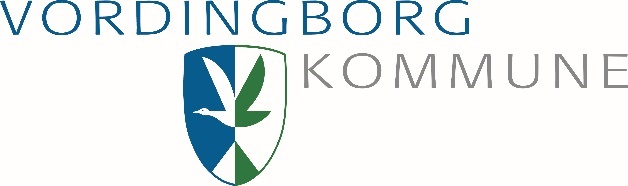 IntegrationsrådReferat Dato 14. juni 2022Mødetidspunkt 17:30 Sluttidspunkt 20:00Sted Borger- og Arbejdsmarked – 3. sal, 1Medlemmer Lisbeth Dithmarsen, Kirsten Rasmussen, Bigman Nkunkununu, Muna Ahmed, Shirin Samir, Khedi Bekhoeva, Mette Høgh Christiansen (A), Søren Hansen (O) Fraværende Bigman Nkunkununu (), Muna Ahmed (), Shirin Samir () Indholdsfortegnelse Indholdsfortegnelse Indholdsfortegnelse Sag nr. Sag nr. Side 1.  Godkendelse af referat 2.  Godkendelse af dagsorden3.  Orientering fra formandskabet4.  Ukraine-situationen 5.  Arbejdsgrupper6.  Netværk7.  Integrationspris 20228.  Folkemøde Møn 20229.  Evt.1. Godkendelse af referat Integrationsråd den 14. juni 2022Integrationsråd den 14. juni 2022Sagsnr.: Område: atreferatet fra det konstituerende integrationsråd godkendes.2. Godkendelse af dagsordenIntegrationsråd den 14. juni 2022Integrationsråd den 14. juni 2022Sagsnr.: Område: atdagsorden godkendes. 3. Orientering fra formandskabetIntegrationsråd den 14. juni 2022Integrationsråd den 14. juni 2022Sagsnr.: Område: Integrationsrådets medlemmer 2022-2025 redigeret 25052222-002436-32atorienteringen fra formandskabet taget til efterretning4. Ukraine-situationen Integrationsråd den 14. juni 2022Integrationsråd den 14. juni 2022Sagsnr.: Område: atorienteringen tages til efterretning.5. ArbejdsgrupperIntegrationsråd den 14. juni 2022Integrationsråd den 14. juni 2022Sagsnr.: Område: at6. NetværkIntegrationsråd den 14. juni 2022Integrationsråd den 14. juni 2022Sagsnr.: Område: atIntegrationsrådet tager formandskabets forslag til efterretning samt drøfter form og indhold for sådan et møde7. Integrationspris 2022Integrationsråd den 14. juni 2022Integrationsråd den 14. juni 2022Sagsnr.: Område: Bilag - Integrationspris og kriterier22-002436-34Bilag - Arbejdsgangsbeskrivelse vedr. afvikling af Integrationsprisen22-002436-338. Folkemøde Møn 2022Integrationsråd den 14. juni 2022Integrationsråd den 14. juni 2022Sagsnr.: Område: atIntegrationsrådet drøfter og beslutter, hvorvidt rådet skal deltage på årets Folkemøde, og hvem der i så fald deltager fra rådetatIntegrationsrådet drøfter næste skridt ift. forberedelse, såfremt rådet ønsker at deltage9. Evt.Integrationsråd den 14. juni 2022Integrationsråd den 14. juni 2022Sagsnr.: Område: atindkomne punkter til eventuelt behandles